FIFTY-FIRST REGULAR SESSION					OEA/Ser.PNovember 10 to 12, 2021						AG/doc.5742/21Guatemala City, Guatemala						8 November 2021VIRTUAL								Original: Spanish									Item 3 on the agendaANNUAL REPORT OF THE SECRETARY GENERAL FOR THE PERIOD JANUARY 1 TO DECEMBER 31, 2020Press on the link to access the Annual Report of the Secretary General 2020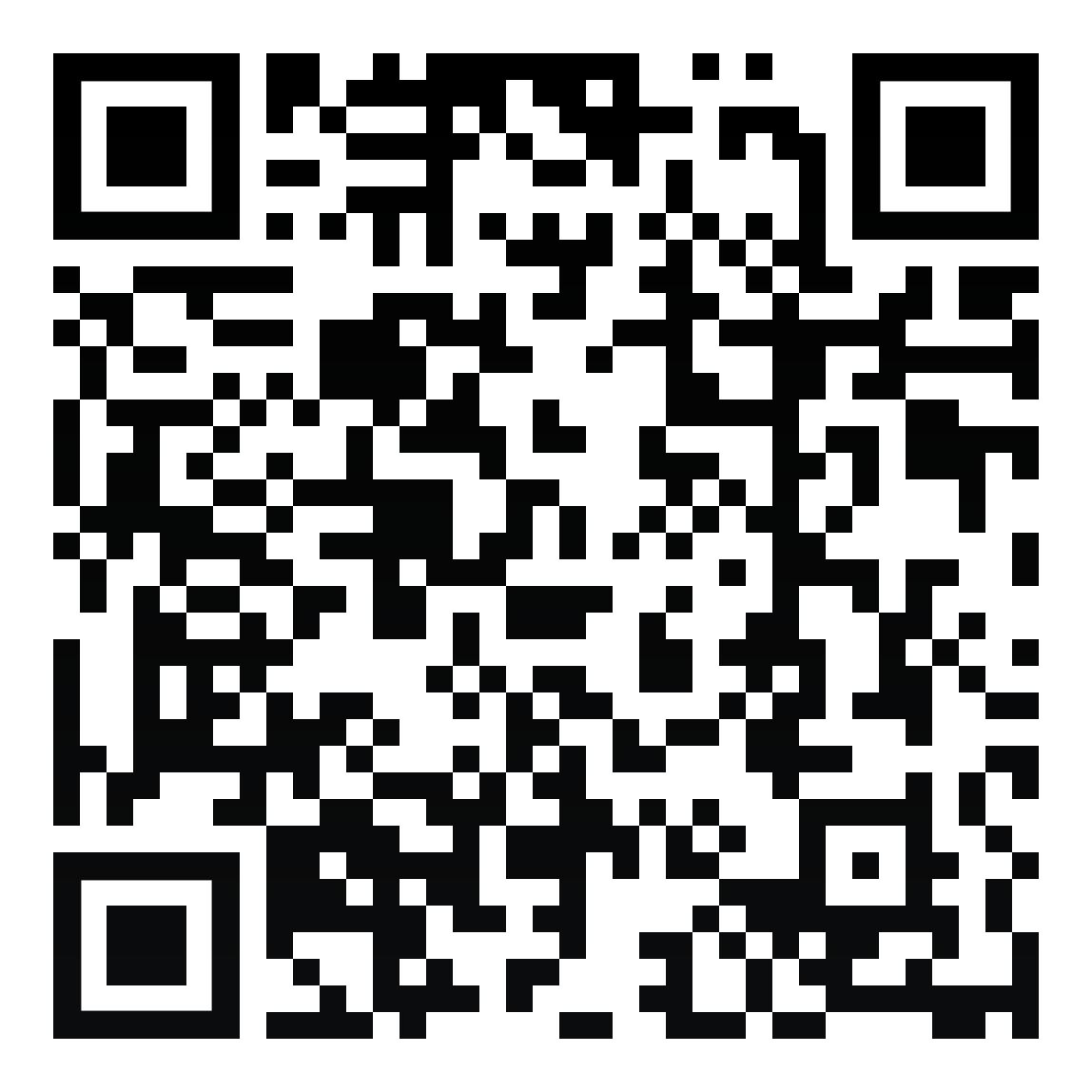 